望云煤矿环境信息公开资料一、基础信息山西兰花科技创业股份有限公司望云煤矿分公司地处高平市西北12Km处。组织机构代码：72462722-0；法定代表人：甄恩赐；地址：山西省晋城市高平市寺庄镇望云村；电话：0356-5836328；主要产品：无烟煤；设计产量：900kt/a。二、排污信息1、废水排放口（浓度使用2017年监测报告数据，总量计算采用2016年全年污染物排放量）。2、废气排放口（浓度使用2015年监测报告数据，总量计算采用2016年全年污染物排放量）。3、噪声排放口根据2017年监测报告，分公司厂界噪声全部达标排放。三、环保设施建设情况2017年环保设施统计表单位：环保科　　　　　　　　　　　         　　　　　　　　　　　   　　 2017年环保设施统计表单位：环保科　　　　　　　　　　　　　　　　　　　　　　　 2017年环保设施统计表单位：环保科　　　　　　　　　　　　　　　　　　　　　　　　 建设项目环境影响评价制度执行情况（三）“三同时”制度和建设项目竣工环保验收、审批情况五、突发环境事件应急预案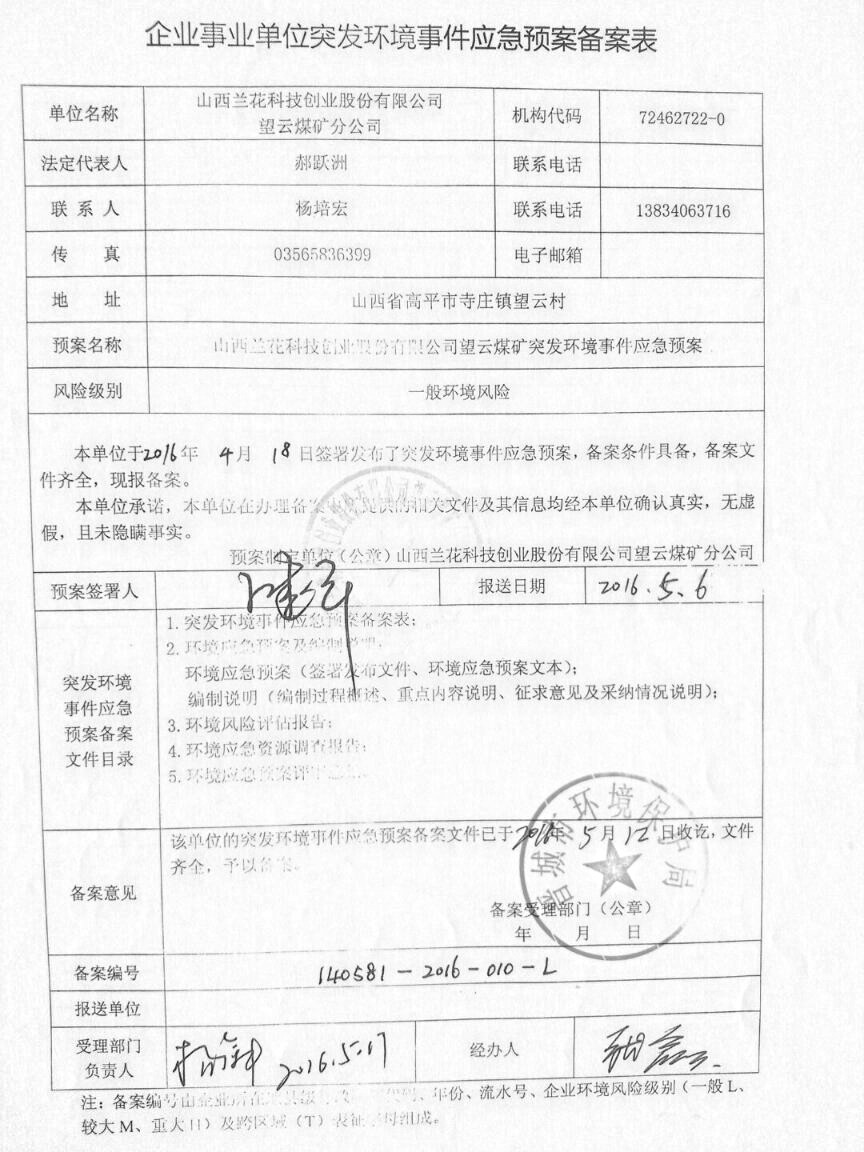 山西兰花科技创业股份有限公司望云煤矿分公司二〇一七年八月二十二日排口编号排口编号1#处理工艺或主要处理设施处理工艺或主要处理设施2001型全水力自动化处理器、MBR生物膜处理器矿井水处理工艺：混凝、沉淀、过滤；生活水处理工艺：MBR生物膜2001型全水力自动化处理器、MBR生物膜处理器矿井水处理工艺：混凝、沉淀、过滤；生活水处理工艺：MBR生物膜2001型全水力自动化处理器、MBR生物膜处理器矿井水处理工艺：混凝、沉淀、过滤；生活水处理工艺：MBR生物膜污染物1.COD执行标准50mg/l  排放浓度13mg/l排放量7.43吨污染物2.SS执行标准50mg/l  排放浓度8mg/l排放量10.73吨污染物3.氨氮执行标准15mg/l  排放浓度 0.5mg/l排放量0.139吨排口编号排口编号排口编号排口编号排口编号FQ-1FQ-1FQ-1废气类型废气类型废气类型废气类型废气类型■燃烧烟气■燃烧烟气■燃烧烟气■燃烧烟气■燃烧烟气■燃烧烟气■燃烧烟气■燃烧烟气■燃烧烟气排放口高度排放口高度排放口高度排放口高度排放口高度40米污染物污染物1. SO21. SO21. SO21. SO2执行标准执行标准执行标准执行标准400mg/m3400mg/m3400mg/m3400mg/m3400mg/m3排放浓度排放浓度排放浓度mg/m3mg/m3mg/m3mg/m3mg/m3mg/m3mg/m3排放量排放量锅炉停运   污染物污染物2. 烟尘2. 烟尘2. 烟尘2. 烟尘执行标准执行标准执行标准执行标准80mg/m380mg/m380mg/m380mg/m380mg/m3排放浓度排放浓度排放浓度mg/m3mg/m3mg/m3mg/m3mg/m3mg/m3mg/m3排放量排放量锅炉停运   污染物污染物3.氮氧化物3.氮氧化物3.氮氧化物3.氮氧化物执行标准执行标准执行标准执行标准400mg/m3400mg/m3400mg/m3400mg/m3400mg/m3排放浓度排放浓度排放浓度mg/m3mg/m3mg/m3mg/m3mg/m3mg/m3mg/m3排放量排放量锅炉停运   排口编号排口编号排口编号排口编号排口编号FQ-2FQ-2FQ-2废气类型废气类型废气类型废气类型废气类型■燃烧烟气■燃烧烟气■燃烧烟气■燃烧烟气■燃烧烟气■燃烧烟气■燃烧烟气■燃烧烟气■燃烧烟气排放口高度排放口高度排放口高度排放口高度排放口高度40米污染物1. SO21. SO21. SO21. SO21. SO2执行标准执行标准执行标准执行标准400mg/m3400mg/m3400mg/m3400mg/m3400mg/m3排放浓度排放浓度排放浓度排放浓度排放浓度329mg/m3329mg/m3329mg/m3329mg/m3329mg/m3排放量排放量6.804吨污染物2. 烟尘2. 烟尘2. 烟尘2. 烟尘2. 烟尘执行标准执行标准执行标准执行标准80mg/m380mg/m380mg/m380mg/m380mg/m3排放浓度排放浓度排放浓度排放浓度排放浓度53.2mg/m353.2mg/m353.2mg/m353.2mg/m353.2mg/m3排放量排放量1.1016吨污染物3.氮氧化物3.氮氧化物3.氮氧化物3.氮氧化物3.氮氧化物执行标准执行标准执行标准执行标准400mg/m3400mg/m3400mg/m3400mg/m3400mg/m3排放浓度排放浓度排放浓度排放浓度排放浓度216mg/m3216mg/m3216mg/m3216mg/m3216mg/m3排放量排放量4.752吨排口编号排口编号排口编号排口编号排口编号FQ-3FQ-3FQ-3废气类型废气类型废气类型废气类型废气类型■燃烧烟气■燃烧烟气■燃烧烟气■燃烧烟气■燃烧烟气■燃烧烟气■燃烧烟气■燃烧烟气■燃烧烟气排放口高度排放口高度排放口高度排放口高度排放口高度45米污染物1. SO21. SO21. SO21. SO21. SO2执行标准执行标准执行标准执行标准400mg/m3400mg/m3400mg/m3400mg/m3400mg/m3排放浓度排放浓度排放浓度mg/m3mg/m3mg/m3mg/m3mg/m3mg/m3mg/m3排放量排放量锅炉停运污染物2. 烟尘2. 烟尘2. 烟尘2. 烟尘2. 烟尘执行标准执行标准执行标准执行标准80mg/m380mg/m380mg/m380mg/m380mg/m3排放浓度排放浓度排放浓度mg/m3mg/m3mg/m3mg/m3mg/m3mg/m3mg/m3排放量排放量锅炉停运污染物3.氮氧化物3.氮氧化物3.氮氧化物3.氮氧化物3.氮氧化物执行标准执行标准执行标准执行标准400mg/m3400mg/m3400mg/m3400mg/m3400mg/m3排放浓度排放浓度排放浓度mg/m3mg/m3mg/m3mg/m3mg/m3mg/m3mg/m3排放量排放量锅炉停运排口编号排口编号排口编号排口编号FQ-4FQ-4FQ-4废气类型废气类型废气类型废气类型废气类型■燃烧烟气■燃烧烟气■燃烧烟气■燃烧烟气■燃烧烟气■燃烧烟气■燃烧烟气■燃烧烟气■燃烧烟气排放口高度排放口高度排放口高度排放口高度排放口高度排放口高度30米污染物1. SO21. SO21. SO21. SO21. SO2执行标准执行标准执行标准执行标准执行标准400mg/m3400mg/m3400mg/m3400mg/m3400mg/m3排放浓度排放浓度排放浓度216.5mg/m3216.5mg/m3216.5mg/m3216.5mg/m3216.5mg/m3排放量排放量排放量0.359吨污染物2. 烟尘2. 烟尘2. 烟尘2. 烟尘2. 烟尘执行标准执行标准执行标准执行标准执行标准80mg/m380mg/m380mg/m380mg/m380mg/m3排放浓度排放浓度排放浓度56.05mg/m356.05mg/m356.05mg/m356.05mg/m356.05mg/m3排放量排放量排放量0.093吨污染物3.氮氧化物3.氮氧化物3.氮氧化物3.氮氧化物3.氮氧化物执行标准执行标准执行标准执行标准执行标准400mg/m3400mg/m3400mg/m3400mg/m3400mg/m3排放浓度排放浓度排放浓度190mg/m3190mg/m3190mg/m3190mg/m3190mg/m3排放量排放量排放量0.315吨总计总计总计SO2SO2SO2SO2SO2SO27.163吨7.163吨7.163吨7.163吨7.163吨烟尘烟尘烟尘1.195吨1.195吨1.195吨1.195吨1.195吨1.195吨氮氧化物氮氧化物氮氧化物5.067吨5.067吨序号　名　　称规格型号生产厂家制造  日期安装   日期投运日期安装地点运行率备注1 脱硫除尘器 DCH-2 2015.10锅炉房≥95%1台2脱硫除尘器 DCH-8 2015.10锅炉房≥95%2台3脱硫除尘器 DCH-62015.10锅炉房≥95%1台4脱硫除尘器LJXZ-08-2晋城市绿洁公司09.1009.10暖风炉≥95%2台5 气箱式脉冲袋式除尘器 PPC96-7 PPC64-5创通环保集团有限公司 13.0213.02筛分车间≥95%4台6水浴麻石除尘器SJYC-6X山西省交城县嘉兴环保机械厂07.0807.086T2#锅炉房≥95%1台7 储煤场喷雾及自动监控系统山西润民环保科技有限公司2016.11储煤场≥95%1套8煤泥水闭路循环系统XMI500／1600－μ唐山市升华选煤设备制造有限公司05.1005.1206.01洗煤厂≥95%一套9运水烟罩控制系统DZ－11北京东方04.0604.0704.08招待所≥95%1套序号　名　　称规格型号生产厂家制 造日 期安 装日 期投 运日 期安装地点运行率备注102001型全自动一体化净水器LWYJ-250-II太原绿威集团06.0106.0306.05污水处理厂≥95%一套11在线自动监测仪 日本岛津09.1010.1110.12污水处理厂≥95%一套12挡风抑尘网06.0807.06煤场≥95%480万12挡风抑尘网08.1008.10南煤场≥95%110万13隔音室河南鹤壁旭凯环保通用设备厂07.0507.06望云风井≥95%49.5万14隔音室河南鹤壁旭凯环保通用设备厂07.06重介车间≥95%52万15隔音室河南鹤壁旭凯环保通用设备厂07.05筛分车间≥95%52万序号　名　　称　名　　称规格型号生产厂家生产厂家制 造日 期安 装日 期投 运日 期安装地点安装地点运行率运行率备注备注17筛分车间降噪设施筛分车间降噪设施北京绿创公司北京绿创公司09.0109.0209.03主井口、筛分车间主井口、筛分车间≥95%≥95%2台2台18噪声监测仪噪声监测仪AWA6218B杭州爱华仪器有限公司杭州爱华仪器有限公司08.10 每季度自测一次 每季度自测一次1台1台19化验设施化验设施多种多种09.01矿污水处理厂矿污水处理厂 每日化验 每日化验一套一套四、建设项目环境影响评价及其他环境保护行政许可情况  （一）项目概况四、建设项目环境影响评价及其他环境保护行政许可情况  （一）项目概况四、建设项目环境影响评价及其他环境保护行政许可情况  （一）项目概况四、建设项目环境影响评价及其他环境保护行政许可情况  （一）项目概况四、建设项目环境影响评价及其他环境保护行政许可情况  （一）项目概况四、建设项目环境影响评价及其他环境保护行政许可情况  （一）项目概况四、建设项目环境影响评价及其他环境保护行政许可情况  （一）项目概况四、建设项目环境影响评价及其他环境保护行政许可情况  （一）项目概况四、建设项目环境影响评价及其他环境保护行政许可情况  （一）项目概况四、建设项目环境影响评价及其他环境保护行政许可情况  （一）项目概况四、建设项目环境影响评价及其他环境保护行政许可情况  （一）项目概况四、建设项目环境影响评价及其他环境保护行政许可情况  （一）项目概况四、建设项目环境影响评价及其他环境保护行政许可情况  （一）项目概况四、建设项目环境影响评价及其他环境保护行政许可情况  （一）项目概况四、建设项目环境影响评价及其他环境保护行政许可情况  （一）项目概况序号序号序号项目名称项目名称项目名称基本情况基本情况基本情况基本情况基本情况生产运行情况生产运行情况备注备注111西区水平延深项目西区水平延深项目西区水平延深项目开采3#煤层，设计产量60万吨/年开采3#煤层，设计产量60万吨/年开采3#煤层，设计产量60万吨/年开采3#煤层，设计产量60万吨/年开采3#煤层，设计产量60万吨/年生产矿井生产矿井222900kt/a矿井兼并重组整合项目900kt/a矿井兼并重组整合项目900kt/a矿井兼并重组整合项目开采3#煤层，设计产量90万吨/年开采3#煤层，设计产量90万吨/年开采3#煤层，设计产量90万吨/年开采3#煤层，设计产量90万吨/年开采3#煤层，设计产量90万吨/年生产矿井生产矿井333下组煤水平延深项目下组煤水平延深项目下组煤水平延深项目开采15#煤层，设计产量90万吨/年开采15#煤层，设计产量90万吨/年开采15#煤层，设计产量90万吨/年开采15#煤层，设计产量90万吨/年开采15#煤层，设计产量90万吨/年在建矿井在建矿井序号项目名称批复时间批复部门环保设施建设情况未按照环评要求建设或变更的环保设施1西区水平延深项目 2005年7月11日晋市环函【2005】48号山西省环保厅按照环评要求全部建设完成无1900kt/a兼并重组整合项目2011年9月29日 晋环函 〔2011〕2137号文山西省环保厅按照环评要求全部建设完成无2下组煤水平延深项目2013年1月31日       晋环函【2013】153号山西省环保厅正在建设 序号项目名称竣工环保验收批复文号整改情况说明是否存在以下违法问题是否存在以下违法问题是否存在以下违法问题是否存在以下违法问题备注序号项目名称竣工环保验收批复文号整改情况说明未批先建久试不验批大建小批小建大备注1西区水平延深项目环验【2007】25号按照整改要求全部完成否否否否2900kt/a兼并重组整合项目晋市环函【2016】79号按照整改要求全部完成否否否否3下组煤水平延深项目正在建设 